Título do Projeto de Pesquisa (Arial 14)Nome dos autores (completo e não abreviado) e em ordem de autoria. Instituição e e-mail do autor principal (Arial 10)Palavras Chave: 3 a 4 palavras, todas com inicial maiúscula e separadas por vírgula. (Arial 9)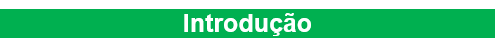 Texto com fonte Arial 10, espaçamento simples e parágrafo justificado. Mínimo de 80 e máximo de 100 palavras.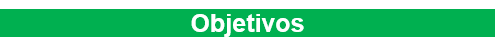 Texto com fonte Arial 10, espaçamento simples e parágrafo justificado Mínimo de 20 e máximo de 40 palavras.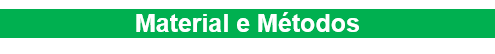 Texto com fonte Arial 10, espaçamento simples e parágrafo justificado Mínimo de 100 e máximo de 150 palavras.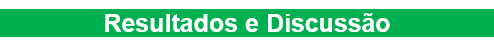 Texto com fonte Arial 10, espaçamento simples e parágrafo justificado Mínimo de 150 e máximo de 300 palavras.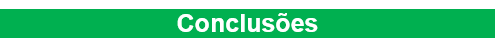 Texto com fonte Arial 10, espaçamento simples e parágrafo justificado Mínimo de 30 e máximo de 40 palavras.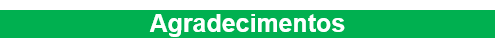 Texto com fonte Arial 10, espaçamento simples e parágrafo justificado 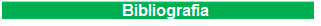 Texto com fonte Arial 10, espaçamento simples e parágrafo justificado Ex.:DEMO, P. O charme da exclusão social. Campinas: Autores Associados, 1999.LEMOS, André. Cibercultura: tecnologia e vida social na cultura contemporânea. Porto Alegre: Sulina, 2002.